На основании п. 21 ч. 1 ст. 14 Федерального закона от 06.10.2003 № 131-ФЗ «Об общих принципах организации местного самоуправления в Российской Федерации», Федерального закона от 28.12.2013 № 443-ФЗ «О федеральной информационной адресной системе и о внесении изменений в Федеральный закон «Об общих принципах организации местного самоуправления в Российской Федерации», постановления Правительства Российской Федерации от 19.11.2014 № 1221 «Об утверждении Правил присвоения, изменения и аннулирования адресов», областного закона от 15.06.2010 № 32-оз «Об административно-территориальном делении Ленинградской области  и порядке его изменения» и заявления ОМВД России по Сланцевскому району Ленинградской области от 13.01.2016 № 88/01-37/05, администрация Сланцевского муниципального района   п о с т а н о в л я е т:1. Присвоить адрес объектам адресации, расположенным на земельном участке с кадастровым номером  47:28:0301027:2 (разрешение на ввод объекта в эксплуатацию от 30.11.2015 № 47-RU47515101-05-2015):гаражным боксам на 20 автомашин – Российская Федерация, Ленинградская область, Сланцевский муниципальный район, Сланцевское городское поселение, город Сланцы, улица Кирова,  дом 20А, строение 2;ремонтным боксам на 3 автомашины – Российская Федерация, Ленинградская область, Сланцевский муниципальный район, Сланцевское городское поселение, город Сланцы, улица Кирова, дом 20А, строение 3.2. Разместить настоящее постановление на официальном сайте Сланцевского муниципального района в сети «Интернет».3. Контроль за исполнением постановления возложить на заместителя главы администрации Сланцевского муниципального района Сыровского А.Л.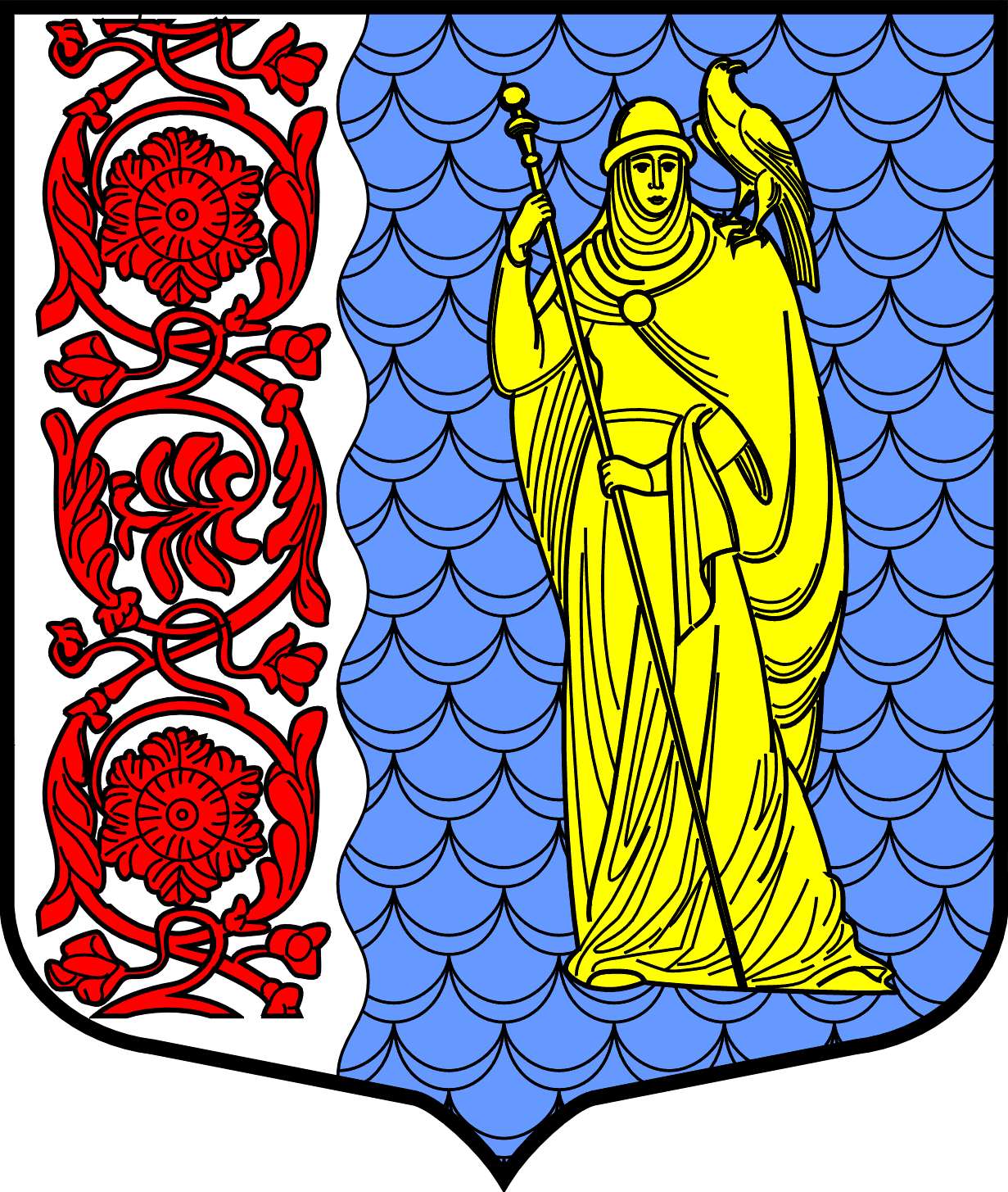 Администрация муниципального образованияСланцевский муниципальный район Ленинградской областиПОСТАНОВЛЕНИЕАдминистрация муниципального образованияСланцевский муниципальный район Ленинградской областиПОСТАНОВЛЕНИЕАдминистрация муниципального образованияСланцевский муниципальный район Ленинградской областиПОСТАНОВЛЕНИЕАдминистрация муниципального образованияСланцевский муниципальный район Ленинградской областиПОСТАНОВЛЕНИЕАдминистрация муниципального образованияСланцевский муниципальный район Ленинградской областиПОСТАНОВЛЕНИЕ25.01.2016№62-пО присвоении адресов объектам адресацииО присвоении адресов объектам адресацииГлава администрации                                     муниципального образованияИ.Н. Федоров